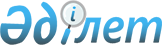 Қауымдық сервитут белгілеу туралыМаңғыстау облысы Бейнеу ауданы әкімдігінің 2022 жылғы 14 қыркүйектегі № 271 қаулысы
      Қазақстан Республикасының Жер кодексінің 17, 69 – баптарына сәйкес Бейнеу ауданының әкімдігі ҚАУЛЫ ЕТЕДІ:
      1. "QazaqGaz" ұлттық компаниясы" акционерлік қоғамына Бейнеу ауданының босалқы жерінен ШТИ-002, КУ-473 электрмен жабдықтау желісін салу үшін алаңы 0,1407 гектар жер учаскесіне меншік иелері мен жер пайдаланушылардан жер учаскелерін алып қоймастан 3 (үш) жыл мерзімге қауымдық сервитут белгіленсін. 
      2. "Бейнеу аудандық жер қатынастары, сәулет және қала құрылысы бөлімі" мемлекеттік мекемесі заңнамада белгіленген тәртіппен:
      осы қаулыны ресми жариялауға жіберуді;
      Бейнеу ауданы әкімі аппаратының ресми интернет-ресурсында орналастыруды қамтамасыз етсін.
      3. Осы қаулының орындалуын бақылау жетекшілік ететін аудан әкімінің орынбасарына жүктелсін.
      4. Осы қаулы оның алғашқы ресми жарияланған күнінен бастап қолданысқа енгізіледі.
					© 2012. Қазақстан Республикасы Әділет министрлігінің «Қазақстан Республикасының Заңнама және құқықтық ақпарат институты» ШЖҚ РМК
				
      Бейнеу ауданының әкімі 

Б. Әбілов
